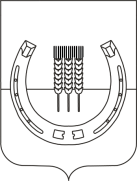 АДМИНИСТРАЦИЯСПАССКОГО СЕЛЬСКОГО ПОСЕЛЕНИЯСПАССКОГО МУНИЦИПАЛЬНОГО РАЙОНАПРИМОРСКОГО КРАЯПОСТАНОВЛЕНИЕ21 июня 2018 года                                   с. Спасское                                                           № 59О внесении изменений в муниципальную программу «Сохранение и развитие культуры Спасского сельского поселения» на 2018 – 2020 годы, утвержденную постановлением администрации Спасского сельского поселения от 31 августа 2016 года № 219В соответствии с Федеральным законом от 6 октября 2003 года № 131-ФЗ «Об общих принципах организации местного самоуправления в РФ», на основании Устава Спасского сельского поселения, постановления администрации Спасского сельского поселения от 14 апреля 2014 года № 63 «Об утверждении Порядка разработки, формирования и реализации муниципальных программ и Порядка проведения оценки эффективности реализации муниципальных программ в Спасском сельском поселении», администрация Спасского сельского поселения ПОСТАНОВЛЯЕТ:1. Внести в муниципальную Программу «Сохранение и развитие культуры Спасского сельского поселения» на 2018 – 2020 годы, утвержденную постановлением администрации Спасского сельского поселения от 31 августа 2016 года № 219 следующие изменения:1.1 В паспорте программы в строке «Объем и источники финансирования» после слов «Общий объем финансирования:» изложить тест в следующей редакции: «35544,333 тыс. рублей в том числе:федеральный бюджет: 880,284 тыс. рублей:2018 год – 880,284 тыс. рублей;2019 год – 0 тыс. рублей;2020 год – 0 тыс. рублей.краевой бюджет: 120,039 тыс. рублей:2018 год – 120,03 9тыс. рублей;2019 год – 0 тыс. рублей;2020 год – 0 тыс. рублей.местный бюджет: 28340,67 тыс. рублей, в том числе:2018 год – 11506,67 тыс. рублей;2019 год – 8402,00 тыс. рублей;2020 год – 8432,00 тыс. рублей.».1.2 В паспорте Программы в п. 6 «Ресурсное обеспечение реализации Программы» абзац 1 изложить в новой редакции: «Общий объем финансирования мероприятий Программы за счет средств бюджета Спасского сельского поселения составляет 28340,67 тыс. рублей, в том числе:2018 год – 11506,67 тыс. рублей;2019 год – 8402,00 тыс. рублей;2020 год – 8432,00 тыс. рублей.».1.3 Приложения №№ 3, 4 к муниципальной программе «Сохранение и развитие культуры Спасского сельского поселения» на 2018 – 2020 годы, утвержденной постановлением администрации Спасского сельского поселения от 31 августа 2016 года № 219 изложить в редакции приложений №№ 1, 2 к настоящему постановлению. 2. Настоящее постановление вступает в силу с момента официального опубликования.3. Контроль за исполнением настоящего постановления оставляю за собой.Глава администрации Спасского сельского поселения                                                                                А.В. ДеркачПриложение № 1к постановлению администрацииСпасского сельского поселенияот 21 июня 2018 года № 59«Приложение № 3к муниципальной программе Спасского сельского поселения«Сохранение и развитие культуры Спасского сельского поселения», утвержденной постановлением администрации Спасского сельского поселения от 31 августа 2016 года № 219Информация о ресурсном обеспечении муниципальной программы Спасского сельского поселения«Сохранение и развитие культуры Спасского сельского поселения»на 2018 – 2020 годы за счет средств местного бюджетаПриложение № 2к постановлению администрацииСпасского сельского поселения от 21 июня 2018 года № 59«Приложение № 4к муниципальной программе Спасского сельского поселения«Сохранение и развитие культуры Спасского сельского поселения», утвержденной постановлением администрацииСпасского сельского поселения от 31 августа 2016 года № 219План реализации муниципальной программы Спасского сельского поселения«Сохранение и развитие культуры Спасского сельского поселения»на 2018 – 2020 годы№п/пНаименование подпрограммы, отдельного мероприятияИсточники ресурсного обеспеченияОценка расходов (тыс. руб.), годыОценка расходов (тыс. руб.), годыОценка расходов (тыс. руб.), годыОценка расходов (тыс. руб.), годы№п/пНаименование подпрограммы, отдельного мероприятияИсточники ресурсного обеспечения201820192020всего12345671.Финансовое обеспечение организации и проведения культурно–массовых, культурно-досуговых мероприятий, направленных на сохранение, создание, популяризацию культурных ценностей, патриотическое воспитание, в том числе мероприятий, приуроченных к празднованию календарных и государственных праздников, просветительских мероприятий, юбилейных, значимых и памятных дат.всего100,0110,0130,0340,01.Финансовое обеспечение организации и проведения культурно–массовых, культурно-досуговых мероприятий, направленных на сохранение, создание, популяризацию культурных ценностей, патриотическое воспитание, в том числе мероприятий, приуроченных к празднованию календарных и государственных праздников, просветительских мероприятий, юбилейных, значимых и памятных дат.местный бюджет100,0110,0130,0340,02.Укрепление материально-технической базы подразделений культурно–досугового типа учреждения культуры, в том числе строительно–ремонтные работывсего5025,113496,283506,2812027,672.Укрепление материально-технической базы подразделений культурно–досугового типа учреждения культуры, в том числе строительно–ремонтные работыместный бюджет5025,113496,283506,2812027,673.Капитальный ремонт Дома культуры с. Воскресенкавсего7754,187754,183.Капитальный ремонт Дома культуры с. Воскресенкакраевой бюджет6203,346203,343.Капитальный ремонт Дома культуры с. Воскресенкаместный бюджет1550,841550,844.Повышение социального статуса работников культуры (уровень доходов, общественное признание).всего4795,724795,724795,7214387,164.Повышение социального статуса работников культуры (уровень доходов, общественное признание).местный  бюджет4795,724795,724795,7214387,165.Приобретение информационно – вычислительной техники, для организации детского досуга в Домах культуры Спасского сельского поселениявсего1035,3231035,3235.Приобретение информационно – вычислительной техники, для организации детского досуга в Домах культуры Спасского сельского поселенияфедеральный бюджет880,284880,2845.Приобретение информационно – вычислительной техники, для организации детского досуга в Домах культуры Спасского сельского поселениякраевой бюджет120,039120,0395.Приобретение информационно – вычислительной техники, для организации детского досуга в Домах культуры Спасского сельского поселенияместный бюджет35,035,06.Всего по программевсего18710,3338402,08432,035544,3336.Всего по программеместный бюджет11506,678402,008432,0028340,67№п/пНаименование подпрограммы, отдельного мероприятияОтветственный исполнитель, соисполнителиСрокСрокОжидаемый непосредственный результат (краткое описание)Объем финансирования, тыс. рублей№п/пНаименование подпрограммы, отдельного мероприятияОтветственный исполнитель, соисполнителиначала реализацииокончания реализацииОжидаемый непосредственный результат (краткое описание)Объем финансирования, тыс. рублей12345671.Финансовое обеспечение организации и проведения культурно–массовых, культурно-досуговых мероприятий, направленных на сохранение, создание, популяризацию культурных ценностей, патриотическое воспитание, в том числе мероприятий, приуроченных к празднованию календарных и государственных праздников, просветительских мероприятий, юбилейных, значимых и памятных датМКУ «СКО»20182020увеличение количества мероприятий, увеличение численности участников культурных мероприятий340,02.Укрепление материально-технической базы подразделений культурно–досугового типа учреждения культуры, в том числе строительно–ремонтные работыМКУ «СКО»20182020исполнение полномочий по культуре; увеличение количества помещений, эксплуатируемых учреждением культуры, оснащенных современным материально-техническим оборудованием12027,673.Капитальный ремонт Дома культуры с. ВоскресенкаМКУ «СКО»20182018исполнение полномочий по культуре 7754,184.Повышение социального статуса работников культуры (уровень доходов, общественное признание).МКУ «СКО»20182018рост среднегодовой номинальной начисленной заработной платы работников муниципального казённого учреждения «Социально – культурное объединение» Спасского сельского поселения.14387,165.Приобретение информационно – вычислительной техники, для организации детского досуга в Домах культуры Спасского сельского поселенияМКУ «СКО»20182018оснащение современной информационно – вычислительной техникой,увеличение посещений Домов культуры Спасского сельского поселения1035,323